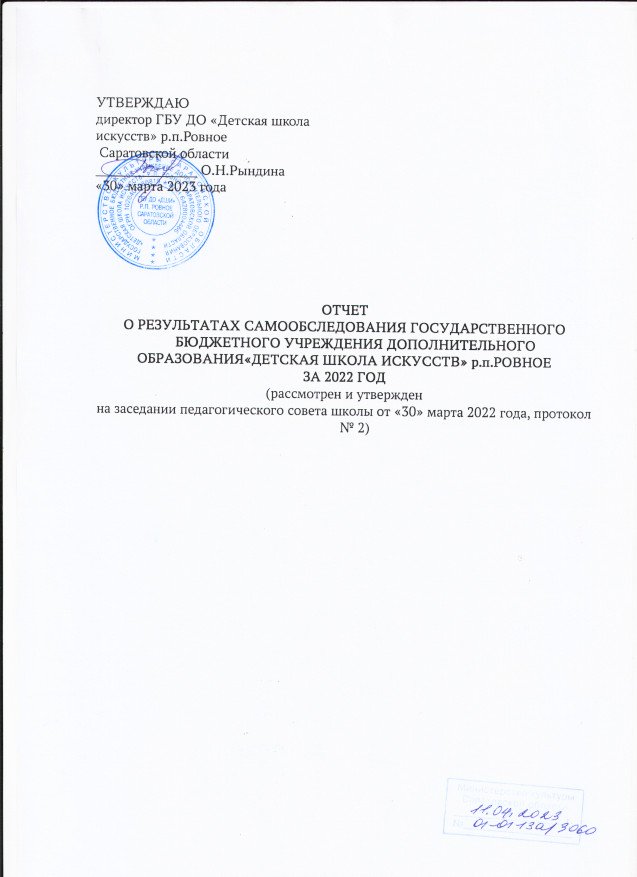 УТВЕРЖДАЮдиректор ГБУ ДО «Детская школа искусств» р.п.Ровное Саратовской области______________ О.Н.Рындина«30» марта 2023 годаОТЧЕТО РЕЗУЛЬТАТАХ САМООБСЛЕДОВАНИЯ ГОСУДАРСТВЕННОГО БЮДЖЕТНОГО УЧРЕЖДЕНИЯ ДОПОЛНИТЕЛЬНОГООБРАЗОВАНИЯ«ДЕТСКАЯ ШКОЛА ИСКУССТВ» р.п.РОВНОЕЗА 2022 ГОД(рассмотрен и утвержденна заседании педагогического совета школы от «30» марта 2022 года, протокол № 2)ВВЕДЕНИЕ:Объект самообследования: накопленный творческий коллективный и индивидуальный опыт педагогов и учащихся ГБУ ДО «ДШИ» р.п.Ровное Саратовской области, их личностные достижения за 2022 год.Цель самообследования: получение максимально полных данных о настоящем статусе школы, его значении и влиянии во внешней среде, определение соответствия содержания образовательной деятельности целям и задачам школы, выявление различных изменений.В 2022 году педагогическим коллективом ГБУ ДО «ДШИ» р.п.Ровное Саратовской области решались задачи развития образовательного учреждения, направленные на повышение качества образования и удовлетворение социального запроса общества.Отчет подготовлен администрацией ГБУ ДО «ДШИ» р.п.Ровное Саратовской области с целью обеспечения информационной открытости для широкой общественности в вопросах образовательной деятельности, структуры управления учреждением.Приведенные в отчете данные о качестве и доступности образования, результатах деятельности ГБУ ДО «ДШИ» р.п.Ровное Саратовской области позволяют оценить проблемы и определить приоритетные направления работы школы и конкретные мероприятия, направленные на дальнейшее развитие образовательного учрежденияОБЩИЕСВЕДЕНИЯОБОБРАЗОВАТЕЛЬНОЙОРГАНИЗАЦИИ1.  ОБЩАЯ ХАРАКТЕРИСТИКА УЧРЕЖДЕНИЯОсновными задачами Школы являются: выявление одаренных детей в раннем возрасте, создание условий для их художественного образования и эстетического воспитания, приобретения ими знаний, умений и навыков в области выбранного вида искусств, опыта творческой деятельности и осуществления их подготовки к поступлению в профильные образовательные учреждения.2. СТРУКТУРА И СИСТЕМА УПРАВЛЕНИЯУправление Школой осуществляется в соответствии с законодательствомРоссийской Федерации, Уставом Школы и строится на принципах единоначалия и коллегиальности, обеспечивающихгосударственно-общественный характер управления Школой. В управлении Школой принимает участие Учредитель.Непосредственное управление Школой осуществляет директор, в своей деятельности подотчетный Учредителю, действующий в соответствии с должностной инструкцией, трудовым договором и Уставом Школы.С директором Школы заключается срочный трудовой договор на срок, установленный Учредителем. Коллегиальными органами управления Школы являются Педагогический Совет, общее собрание работников Школы, Совет Школы, Методический совет. Порядок формирования коллегиальных органов управления, их компетенция и порядок организации деятельности определяются Уставом и соответствующими положениями, принимаемыми Школой.В целях учета мнения обучающихся, родителей (законных представителей) несовершеннолетних обучающихся педагогических и иных работников по вопросам управления Школой и при принятии ею локальных нормативных актов, затрагивающих их права и законные интересы, в Школе созданы их представительные органы Совет родителей (законных представителей) несовершеннолетних обучающихся и профсоюзная организация работников Школы.В Школе функционируют методические объединения – это объединения преподавателей, работающих в одной предметной области, с целью совершенствования методического и профессионального мастерства педагогическихработников, организации взаимопомощи для обеспечения современных требований к обучению и воспитанию учащихся, стимулирования творческой инициативы, разработки современных требований к обучению и воспитаниюдетей. Руководителями методических объединений являются квалифицированные преподаватели данной предметной области. Руководители методических объединений назначаются приказом директора. Руководители методических объединений входят в состав Методического совета Школы. Преподавательский состав формируется в соответствии с тарификационным списком. Школа работает по согласованному и утвержденному плану работы на учебный год. Все мероприятия проводятся в соответствии с утвержденным Школой годовым планом работы.ВЫВОДЫ:В целом структура и система управления Школы достаточны и эффективны для обеспечения выполнения функций Учреждения дополнительного образования в соответствии с действующим законодательством. Российской Федерации. Собственная нормативная и организационно-распорядительная документация соответствует действующему законодательству РФ. Имеющаяся система взаимодействия обеспечивает жизнедеятельность Школы и позволяет успешно вести образовательную деятельность в сфере дополнительного образования детей в области искусств.3.  КАДРОВОЕ ОБЕСПЕЧЕНИЕ ОБРАЗОВАТЕЛЬНОГО ПРОЦЕССАНа дату проведения самообследования в Школе работает 14 преподавателей в том числе 2 концертмейстера. (с учетом 3 человек совместителей).В целях повышения качества образовательной деятельности в Школе проводится целенаправленная кадровая политика, основная цель которой – обеспечение оптимального баланса процессов обновления и сохранения численного и качественного состава кадров в его развитии в соответствии потребностями Школы и требованиями действующего законодательства.Основные принципы кадровой политики направлены на сохранение, укрепление и развитие кадрового потенциала. В школе сохраняются старые кадры, имеющие огромный опыт педагогической работы, ведется наставническая работа с молодым кадром отделения Живопись.ВЫВОДЫ: Образовательная деятельность в Школе обеспечена квалифицированным профессиональным педагогическим составом, кадровый потенциал Школы динамично развивается на основе целенаправленной работы по повышению квалификации педагогов.4.КОНТИНГЕНТ ОБУЧАЮЩИХСЯ:Общая численность учащихся в 2021-2022 учебном году составила 238 человека, из них все обучаются на бюджетном отделении.Результаты анализа показателей деятельности организацииВ 2022 году школа приняла участие в конкурсах различного уровня:XII  Всероссийский конкурс достижений талантливых  обучающихся  «ПОКОЛЕНИЕ НАУКИ» 09.01-27.03.2022г. г.Электрогорск Московская область Меденцева Оксана. 7кл. Лауреат (Призёр) III степени;III Всероссийская олимпиада по изобразительному искусству для 1-4 классов, 27.01.2022г. г.Москва Карпов Кирилл. 1кл.,Бочков Егор. 1кл. 1 место«Давайте знакомиться! Весна» - онлайн концерт первокласников март.2022 г. выступление учащейся отделения «Хоровое пение»  Музургалиева Самира-7 лет  лицей имени А.Шнитке г.Энгельс;Международные конкурсы:10.04.22г. г.Москва-Международная олимпиада по слушанию музыки «Музыкальный калейдоскоп» - Скивко Ксения Лауреат I степени08.-19.04.2022г. Республика Татарстан. г.Набережные Челны - IX Международная олимпиада по музыкальной литературе «MUSICUS IUVENIS» - Деканская Наталья, Вейт Арина Лауреат III степени12.02.22-28.02.22г. Международная вокально-хоровая ассамблея "CANZONIERE" Министерство просвещения Российской Федерации ФГБОУ ВО "Чувашский государственный педагогический университет им. И. Я. Яковлева" Центр АРТ-образования г.  Набережные Челны - Сулейманова Гульзара Лауреат II степени, Сарсенгалиева Радмила Лауреат III степени11.03.22г. – Вокальный конкурс «ПЕРВЫЕ ЛАСТОЧКИ» Министерство культуры Российской Федерации, Союз педагогов дополнительного образования Российской Федерации, Международный центр «Фонд развития и поддержки интернациональной культуры». Культурно-образовательный проект «Таланты XXIвек г.Москва - Сулейманова Гульзара Диплом Iстепени09.04.22г.-lll Международный музыкальный фестиваль-конкурс «START MUSIC». При  поддержке Министерства культуры Удмуртской Республики- Вокальная группа «ЭЛЕГИЯ» Лауреат Iстепени,- «Вдохновение»-ансамбль преподавателей Лауреат Iстепени01.02 –18.04.22г. - lll международный вокальный конкурс «ПОЙ-ВСЕГДА-2022». Президент международного вокального проекта композитор Александр Ермолов г.Москва - Дуэт «Девочки-Припевочки» Дипломант05.05.2022г. - Международный конкурс-фестиваль искусств «Мозаика искусств». Международное творческое объединение участников  фестивалей и конкурсов при поддержки Министерства культуры республики Крым Департамента культуры г. Москвы. ГАУК РК «Крымская государственная филармония института славянской культуры. Российского государственного университета им.А.Н. Косыгина-Хореографический коллектив «Росинка» Лауреат III степениЯнварь 2022г.-Международный конкурс «Звёздный путь» г.Москва-Чернышева Диана Лауреат III степениФевраль 2022г.-Международный фестиваль-конкурс «Страна талантов» г.Санкт-Петербург Чернышева Диана Лауреат II степениФевраль 2022г. - Международный фестиваль-конкурс «Призвание» г.Санкт-Петербург Чернышева Диана Лауреат II степениФевраль 2022г. - Международный фестиваль-конкурс «Призвание» г.Санкт-Петербург Москаленко Альбина  Лауреат II степени01.02.-01.11. 2022г.-I региональный этап XVIII Международного конкурса детского творчества «Красота Божьего мира», посвященного преподобному Сергию Радонежскому. Региональный этап конкурса. Булгакова Василина Диплом 3 ст.Международный конкурс инструментального исполнительства" Музыкальный рассвет" г.Москва- Фортепианный дуэт Вейт Арина, Арутюнян Нарек- Лауреаты 2- ой степени13.03.2023г.-V Международный многожанровый конеурс культуры и искусства «Браво» при информационной поддержке Минкульт РФ, проводимый культурным центром «Музыкальный мир» Боговеев Рома Лауреат 2 ст.Всероссийские конкурсы:27.01.2022г. г.Москва III Всероссийская олимпиада по изобразительному искусству для 1-4 кл. -  Карпов Кирилл 1 место, Бочков Егор 1 место07.02.2022г. г.Саратов I Открытая Всероссийская  музыкально-историческая  олимпиада Школы-студии современного искусства-Сарсенгалиева Радмила Лауреат III степени09.02.-08.03.2022г. г.Воронеж -Всероссийская олимпиада для  школьников -  Воронкова Жанна 1 место, Карпунина Кристина 1 место19.03.2022г.  СГК. г.Саратов-Всероссийская олимпиада по музыкально-теоретическим дисциплинам для учащихся ДМШ, ДШИ. Номинация «Творческий проект»-Сарсенгалиева Радмила грамота за участие18.03.2022г. г.Волгоград - Всероссийская олимпиада по сольфеджио (музыкальной грамоте) «Грамотейка» среди учащихся ДШИ и ДМШ - Скивко Ксения Лауреат Iстепени09.01-27.03.2022г. г.Электрогорск Московская область - XII  Всероссийский конкурс достижений талантливых  обучающихся  «ПОКОЛЕНИЕ НАУКИ» - Меденцева Оксана Лауреат III степени21.03 – 3.04.22г. - II Всероссийский детский музыкальный конкурс «Весна открытий»,  Саратовская государственная консерватория им. Л.В. Собинова –Непаридзе Нини , Джафарова Амина – грамота участника15.01.22 г.-3-ий Всероссийский детский фестиваль-конкурс «НОТНАЯ СИМФОНИЯ – 2022». Под патронатом композитора А.Иевлева г. Казань – Сарсенгалиева  Радмила Лауреат III степени30.04.22г. - VII Всероссийский патриотический конкурс «Сыны и дочери Отечества» при поддержке Министерства обороны РФ. Сапаргалиева Жасмин - Диплом, Медреева Анеля – Диплом 1 степени, Меденцева Оксана - Диплом 3 степени, Ротарь Каролина - Диплом 2 степени, Воронкова Жанна и Адиева Лола – Диплом 3степени, Тоштемиров Руслан – Диплом 3 степени, Фёдоров  Никита - Диплом 3 степени21.04.22г. - Всероссийский конкурс «Синяя птица» дистанционный, при поддержке: Министерства Просвещения РФ и Министерства культуры РФ. Бочков Егор - Диплом 1 степени, Карпов Кирилл - Диплом 2 степени, Фёдоров Никита -Диплом 1 степениДо 1 августа 2022г. - Всероссийский конкурс патриотического рисунка «Z патриот» Информационное письмо от Министерство культуры Саратовской области. Конкурс Фонд поддержки культурных инноваций «Вур Арт».Искиндирова З, Ананьев Иван, Ширалиева А, Ахмеджанова С, Фёдоров Н, Карпов К, Арутюнян М, Шарыгин М, Бочков Е, Тоштемиров Р.)06.05.22-09.05.22г. - Всероссийская акция «Летопись сердец», организатор Министерство культуры, ООГО «Российский фонд культуры, ФГБУК «Роскультпроект». С 6-9 мая.Фёдоров Н, Ширалиева А, Карпов К, Бочков Е, Тоштемиров Р.23.04.2022г - Всероссийский  конкурс-фестиваль искусств «Серпантин искусств» Продюсерский центр A.G.L. Praduction, г. Севастополь - Хореографический коллектив «Задоринка» Лауреат II степени25.09.2022г. Творческое агенство «Гармония» при поддержке Министерства Культуры Российской Федерации и «PRO. Культура. РФ». V Всероссийский конкурс-фестиваль творчества и искусств «Магия творчества» Непаридзе Н.  Диплом  Лауреата  IIIстепени.25.09.2022г. Творческое агенство «Гармония» при поддержке Министерства Культуры Российской Федерации и «PRO. Культура. РФ». V Всероссийский конкурс-фестиваль творчества и искусств «Магия творчества» фортепианное трио: КороводоваП., Деканская Н., Федина Л. Диплом  Лауреата  IIIстепени.18.11.2022г. Министерство искусства и культурной политики Ульяновской области VМежрегиональный конкурс-фестиваль «Звенит струна, рояль играет» фортепианный ансамбль Непаридзе Н., Джафарова А. Диплом  Лауреата  IIстепени.г. Саратов 07.10.2022г. II Всероссийская музыкально-теоретическая олимпиада Школы-студии современного искусства (учредители - Федеральное государственного бюджетное учреждение высшего образования «Саратовская государственная консерватория имени Л.В. Собинова»; Автономная некоммерческая профессиональная образовательная организация «Школа-студия современного искусства») Сарсенгалиева Радмила- Лауреат III степени15.12.2022г. г.Волгоград Всероссийская олимпиада по сольфеджио (музыкальной грамоте) «Ритмические этюды» среди обучающихся ДМШ и ДШИ (учредители- Государственное образовательное бюджетное учреждение культуры высшего образования «Волгоградский государственный институт искусств и культуры» (ГОБУК ВО «ВГИИК»)- Сарсенгалиева Радмила- Лауреат II степени, Вейт Арина-ДипломантС 10.09.22 по 22.12.22IV Всероссийский конкурс искусств и народного творчества «Призвание» Кажгенова Алина, Чернышева Диана, Гинц Соня-Призёр 2 ст. (Московская областная общественная организация «Поддержка и развитие творческой, научной и культурной деятельности молодежи «ИННОВАЦИЯ»)С 06.11.22 по 12.11.22 Международный фестиваль-конкурс«Кубок талантов» Творческое объединение «Созвездие» поддержка талантливых детей и молодёжи г. Москва - Кажгенова Алина, Чернышева Диана, Гинц Соня - Диплом Лауреата II стС 30.11.22 по 03.12.22Фестиваль русской частушки и народных наигрышей«Звени, частушка русская!» Дёмина Влада- Диплом  I ст (Управление культуры администрации Ракитянского района;МУК «Районный организационно-методический центр» (МУК «РОМЦ»).30.12.22Международный фестиваль конкурс искусства и творчества «Зажигаем звёзды» Чернышева Диана, Ансамбль «Кудесы» Лауреат 1 ст.26.02.2023-7-ой Всероссийский конкурс- фестиваль творчества искусств" Сияние звёзд" г.Тверь Лауреат 2- ой степени дуэт Вейт Арина, Арутюнян Нарек26.02.2023г. – VII Всероссийский конкурс-фестиваль творчества и искусств «Сияние звёзд» при инф. Поддержке Минкульт РФ и гос. Портала «PRO культура. РФ» Хрячкова Юля Лауреат 3 ст.Межрегиональные (областные):26.01.2022г. г.Саратов – I тур, 28.03.2022г. г.Саратов – II тур  - V областной музыкально-теоретической олимпиаде «Мир музыки» Сарсенгалиева Радмила – участие24.02.2022г. г.Саратов  - Областной музыкально-теоретический  конкурс  «К вершинам музыкальных знаний». Номинация «Музыкальная литература» - Арутюнян Нарек - Лауреат II степени24.03.2022г. г.Маркс  - Областная музыкально-теоретическая олимпиада  «Музыкальная палитра». Номинация «Конкурс эссе»  - Меденцева Оксана Лауреат III степени09.04.2022г. г.Вольск - Открытый  областной смотр-конкурс детского художественного творчества «Вольская весна» (по направлению Музыкальная литература) - Арутюнян Нарек Лауреат III степени25.03.2022г - Областной конкурс сольного исполнительства «Вдохновение-2022». ГПОУ «Саратовский областной колледж искусств», Непаридзе Нини - грамота за участие26.03.2022г. - Открытый областной смотр-конкурс детского художественного творчества «Вольская весна», ГПОУ «Саратовский областной колледж искусств», Непаридзе Нини , Джафарова Амина -грамота за участие30.03-20.04.22г - XIII Открытый фестиваль-конкурс детского и юношеского творчества «Подснежник-2022», г. Кросноармейск Саратовской области, Непаридзе Нини грамота за участие, ансамбль  Непаридзе Нини, Джафарова Амина - грамота за участие1.04-8.04.22г. - Открытый конкурс исполнительского мастерства «Музыкальный родник» г. Пугачёв, ансамбль  Непаридзе Нини, Джафарова Амина - грамота за участие, Непаридзе Нини - Специальный диплом за лучшее исполнение произведений И.С. Баха20.01.2022г. - III конкурс юных талантов «Новые имена Губернии», Алешиков Алексей Специальный диплом «За выразительность графического мастерства»С 18.01.22 - 20.03.22 г.-Саратовский государственный художественный музей им. А.Н. Радищева Живописные работы Эмиля Бухарова. Диплом участника выставки.18.01.22г. Благодарственное письмо Администрация Саратовского государственного художественного музея А.Н. Радищева. Сапаргалиевой Г.К. и Кузнецову Д.А.24.03.2022г. - Диплом участника в Областной выставки – конкурса творческих работ преподавателей ДХШ и художественных отделений ДШИ ЭМР «Творческий калейдоскоп – 2022» Сапаргалиевой Г.К. От управления культуры администрации Энгельсского муниципального района МБУ «Энгельсский краеведческий музей».24.03.2022г. - Диплом в Областной выставке – конкурса творческих работ преподавателей ДХШ и художественных отделений ДШИ ЭМР «Творческий калейдоскоп – 2022» Кузнецову Д.А. От управления культуры администрации Энгельсского муниципального района МБУ «Энгельсский краеведческий музей».25.03.22г. - Областной конкурс «Цветы Павла Кузнецова». Учредитель Саратовский государственный художественный музей им. А.Н. Радищева. Сапаргалиева Жасмин, Воронкова Жанна и  Адиева Лола – диплом участника05.03.22 – 15.04.22г. -- Областной конкурс художественных работ «Никогда не забудем» ГБУ СОДО «ОЦЭКИТ». Дистанционный. Ширалиева А.- Диплом 2 степени, Бочков Е. – Диплом 1 степени, Ананьев И.- Диплом 3 степениС 10.05 – 27.05.22г. - Министерство культуры Саратовской области Конкурс детского рисунка «Яркие краски детства, Сапаргалиева Ж., Карпов К, Фёдоров НС 23 мая по 3 июня 2022г - Министерство культуры Саратовской области областной фестиваль-конкурс изобразительного искусства и декоративно-прикладного искусства «Волшебство в руках». Ананьев Иван.01-08.04.2022г-Открытый конкурс исполнительского мастерства « Музыкальный родник» в рамках Областного фестиваля « Одаренные дети. Путь к мастерству» Вейт Арина  грамота за участиеlllОбластной парад достижений народного творчества «ОГНЕЙ ТАК МНОГО ЗОЛОТЫХ» Министерство культуры Саратовской области. ГАУК «Саратовский областной центр народного творчества имени Л.А.Руслановой». 1.Сулейманова Гульзара- Диплом llстепени2.Сарсенгалиева Радмила- Диплом llстепени 3. Дуэт: Гусейнова Марина Васильевна Сарсенгалиева Радмила-Диплом Лауреата24.10.2022г.  г. Маркс. Областной конкурс детского художественного творчества «Родные просторы » - Тоштемиров Р, Сапаргалиева Ж.,Бочков Е.- Дипломант II степени, Лауреат III степени, Дипломант IIИтоги по конкурсам в 2022-2023 учебном году:Международные 11конкурсовУчастие -1;Дипломы – 3;Лауреаты – 15;Общее количество участников. в конкурсах -58Всероссийские:14 конкурсовУчастие- 1;Дипломы – 15;Лауреаты -7;Общее количество участ. в конкурсах – 57Областные:18 конкурсовУчастие – 9;Дипломы – 7;Лауреаты – 14;Общее количество участ. в конкурсах -48;Всего наград учащихся в 2022 году - 61Участники всего –163Дипломанты всего- 25Лауреаты всего- 36:ВЫВОДЫ: Анализ показателей выявил, что в 2022 году количество обучающихся, занимающихся учебно-исследовательской, проектной деятельностью, в общей численности учащихся стабильно и составил 6 человек. Увеличилось количество учащихся по проектом на всероссийском уровне 3( за прошлый год 1).Численность учащихся, принявших участие в массовых мероприятиях (конкурсы, соревнования, фестивали, конференции) человек в общей численности учащихся» стабильна на протяжении нескольких лет. Численность учащихся -победителей и призеров массовых мероприятий (конкурсы, соревнования, фестивали, конференции) в общей численности учащихся составила 61.человек.5.ОБРАЗОВАТЕЛЬНЫЕ ПРОГРАММЫ, РЕАЛИЗУЕМЫЕ В РАМКАХ ГОСУДАРСТВЕННОГО ЗАДАНИЯ :Перечень образовательных программ на 2022 уч.год.ВЫВОДЫ: Увеличилось количество детей, осваивающих предпрофессиональные программы. Наиболее востребована программа ДПОП народные инструменты (инструмент- Гитара). Вместе с тем из-за возраста поступающих увеличено количество программ общеразвивающей направленности 6 (4)Необходимо внедрение в работу программы для обучения подготовительного отделения и программ на платной основе для детей и взрослых.6. ОРГАНИЗАЦИЯ УЧЕБНОГО ПРОЦЕССАУчебный процесс в ГБУ ДО «ДШИ» р.п.Ровное Саратовской области осуществляется в соответствии с учебными планами, графиками образовательного процесса, разработанными по каждой из реализуемых образовательных программ и регламентируется расписанием занятий. Годовой план учебно-воспитательной работы принимается педагогическим советом, утверждается директором.В учреждении устанавливается следующий режим обучения:Учебный год начинается 1 сентября, делится на четыре четверти. Сроки начала и окончания каждой четверти утверждаются директором Учреждения в соответствии с графиками  образовательного процесса по реализуемым программам.Расписание занятий составляется администрацией с учетом создания наиболее благоприятного режима труда и отдыха детей по представлению преподавателей с учетом пожеланий родителей, возрастных особенностей учащихся и установленных санитарно-гигиенических норм.Продолжительность учебного года для учащихся, осваивающих дополнительные предпрофессиональные общеобразовательные  программы  в области музыкального искусства,  в первом классе составляет 33 недели (8-летний срок обучения)  Продолжительность учебного года для учащихся, осваивающих дополнительные  программы художественно-эстетической направленности,  составляет 39 недель.При реализации образовательных программ продолжительность учебных занятий, равная одному академическому часу, составляет 45 минут.В учреждении изучение учебных предметов учебного плана и проведение консультаций осуществляется в форме:-индивидуальных занятий;-мелкогрупповых занятий численностью от 4 до 10 человек, по ансамблевым учебным предметам – от 2-х человек;-групповых занятий численностью от 11 человек;-самостоятельной (домашней) работы учащихся.Перерыв между занятиями составляет: индивидуальные занятия-5 минут; групповые–10 минутВремя начала и окончания занятий в Учреждении с 12.00 до 20.00, в соответствии с режимом обучения учащихся и Правилами внутреннего  распорядка.Контроль знаний, умений и навыков учащихся осуществляется по срокам и в формах, регламентированных образовательными программами.Формы, порядок и периодичность текущего контроля знаний и промежуточной аттестации учащихся, а также система оценок  закреплена в Положении о формах, периодичности и порядке текущего контроля успеваемости,  промежуточной аттестации учащихся, которое принято Педагогическим Советом и утверждено директором. Система оценок: пятибалльная и зачетная. При реализации предпрофессиональных образовательных программ в области искусств перевод учащегося из класса в класс по итогам весенне-летней промежуточной аттестации осуществляется на основании решения Педагогического Совета. Принятое решение оформляется приказом директора Учреждения.С целью анализа состояния образовательного процесса учебной частью систематически проводятся проверки выполнения образовательных программ, календарно-тематических планов в соответствии с принятым планом внутри школьного контроля.ВЫВОДЫ:Весь учебный материал, предусмотренный образовательными программами, изучается в необходимом объеме, соблюдается последовательность в его изучении.Учебные планы разработаны в соответствии с образовательными программами.Организация учебного процесса соответствует требованиям действующих нормативно-правовых документов.Необходимо продолжать работу по совершенствованию качества организации учебного процесса, внедрению форм обучения на основе применения инновационных технологий, в том числе дистанционного обучения .7. СИСТЕМА ОЦЕНКИ КАЧЕСТВА7.1. Характеристика внутришкольной системы оценки качестваОсновные направления системы оценки качества образования:мониторинг общего уровня усвоения учащимися  основных знаний и умений по всем предметам учебных планов;мониторинг качества образования на основе итоговой аттестации выпускников;мониторинг уровня знаний учащихся в ходе промежуточной и итоговой аттестации;мониторинг сохранности контингента обучающихся;мониторинг достижений учащихся в творческих конкурсах различного уровня.Результаты мониторинга учебных достижений учащихся дополнительного образования по каждому учебному предмету и по завершению учебного года  свидетельствуют о том, что:учащиеся усваивают образовательные стандарты на базовом  уровне;наблюдается положительная динамика уровня обучаемости;наблюдается позитивная динамика достижений учащихся в творческих конкурсах различного уровня.7.2.Мониторинг проведения промежуточной и итоговой аттестации учащихся школыАкадемические концерты и выпускные экзамены проводились согласно графика промежуточной и итоговой аттестации, утвержденного ГБУ ДО «ДШИ» р.п.Ровное Саратовской области.7.3 Качество подготовки выпускниковИтоговая аттестация осуществляется в соответствии с Положением об итоговой аттестации выпускников и проводится в форме сдачи итоговых экзаменов аттестационной комиссии, председатель и персональный состав которой утверждаются в установленном порядке.Итоговая аттестация выпускника является обязательной и осуществляется после освоения образовательной программы в полном объеме.Перечень дисциплин, выносимых на итоговую аттестацию, определяется учебным планом.Выпускнику, прошедшему в установленном порядке итоговую аттестацию, выдается Свидетельство установленного образца. Основанием выдачи Свидетельства является решение аттестационной комиссии, решение Педагогического Совета и приказ директора Учреждения.Анализ содержания подготовки выпускников по всему перечню учебных дисциплин реализуемых в Учреждении показывает, что учебный процесс организован в соответствии с нормативными требованиями дополнительного образования.ВЫВОДЫ :Численность учащихся, успевающих на «4»и «5» по результатам промежуточной аттестации по сравнению с прошлым годом стабильна. 8. МЕТОДИЧЕСКАЯ РАБОТА8.1. Основные задачи методической работы:Совершенствование организационно-методической работы преподавателей путём:а) обучения на курсах повышения квалификации ;б) посещения мастер-классов профессорско-преподавательского состава ведущих ВУЗов России;в) консультаций преподавателей Саратовской государственной консерватории;г) приглашение преподавателей СОКИ для проведения мастер-классов с обучающимися школы;г)  планирование методической работы отделений.создание условий для развития профессионального статуса преподавателя, готовности к внедрению инноваций для дальнейшего развития всех аспектов образовательного процесса;профессиональное становление молодых (начинающих) педагогов;выявление, обобщение и распространение положительного педагогического опыта творчески работающих педагогов;приведение методического обеспечения учебно-воспитательного процесса в соответствии с современными требованиями  законодательства в области дополнительного образования.Преподаватели школы очно-заочно участвуют в заседаниях секций областного методического объединенияСведения об участии преподавателей в заседаниях секций ОМО за 2022 год8.3. Формы методической работыВ течение 2022  учебного года преподавателями осуществлялась методическая работа в рамках школьных методических секций. За указанный период в школе проведено 4 заседания методических отделенийУчастие педагогических работников в профессиональных конкурсах, выставках, фестивалях, научно-методических конференциях и т.д.8.4.Методические докладыОтделение «Фортепиано»«Методика Т.А. Симоновой в классе фортепиано»;«Начальное обучение игры на фортепиано»;«Роль упражнений в занятиях по хору и вокалу в ДШИ»;«Основы звукоизвлечения и слуховой контроль на начальном этапе обучения игре на фортепиано»;«Работа над хоровой техникой в старшем хоре»;«Практические приемы работы над интонационными упражнениями на уроках сольфеджио»;«Оптимальное концертное состояние».Отделение «Хореографическое творчество«Развитие музыкальности у детей на уроках хореографии»«Хореография как одно из средств эстетического воспитания»“Воспитание детей искусством хореографии”“Особенности преподавания хореографии в сельских ДШИ“Отделение «Живопись»Особенности лепки и ее влияние на развитие ребенка.Отделение «Хоровое пение»«Работа над двухголосием в младшем хоре» «Звуковедение на начальном этапе обучения»  Отделение «Искусство театра»«Развитие музыкальности у детей на уроках Искусство театра»«История театра  как одно из средств эстетического воспитанияОтделение ОНИ«Обучение первоначальным навыкам игры на гитаре»« Особенности работы в оркестре»8.5.Участие в мероприятиях, проводимых Ровенской районной администрацией, иными организациямиПедагогические работники школы участвуют в выставках, фестивалях, научно-методических конференциях, консультациях, мастер-классах, открытых уроках, проводимых ГАУ ДПО «Саратовским областным учебно-методическим центром», ФГБОУ «Саратовской государственной консерваторией (академией) им. Л.В. Собинова. Преподаватели школы консультируют своих учеников у преподавателей ГПОУ «Саратовского областного колледжа искусств», факультета среднего профессионального образования при СГК им. Л.В. Собинова, ГПОУ «Саратовского художественного училища им. А.П. Боголюбова (техникума)».Активно участвуют в проекте ФГБОУ «Саратовской государственной консерватории ( академии) им. Л.В. Собинова «Новое поколениеМетодическая помощь другим образовательным учреждениям.ДШИ тесно взаимодействует со всеми учебными и культурно-просветительскими учреждениями, функционирующими в рабочем поселке:МБОУ «Средней общеобразовательной школой р.п. Ровное Ровенского  муниципального района Саратовской области»;МБУ «РДК Ровенского района Саратовской области»;МБУК « Ровенской меж поселенческой  центральной библиотекой»;Домом детского  творчества р .п. Ровное»;МБОУ « Детский сад№ 10 «Родничок»;МБОУ « Детский сад № 5 « Тополек».      Детская школа искусств ведет активную просветительную работу 
в образовательных учреждениях, создавая базу для набора контингента, развития сотрудничества, повышения культурного уровня населения, при необходимости оказывая методическую помощь этим учреждениям. С  декабря 2022года школа участвует в реализации проекта « Пушкинская карта».Участие педагогических работников в методических и обучающих мероприятиях областного, районного опыта по распространению собственного педагогического опыта:Районного:«11-я всероссийская акция «Библиосумерки-2022»Мастер-класс для детей «Народная игрушка» 24.04.2021 г. преподаватель отделения «Живопись» Сапаргалиева Г.К.;«11-я всероссийская акция «Библиосумерки-2022» Мастер-класс для посетителей « Знакомство с народными инструментами» Всероссийской акции « Ночь музеев» преподаватель отделения ОНИ Пономарев В.М. Мастер-класс «Скетчинг»» 23.12.2022 г. преподаватель отделения «Живопись» Сидорова М.В.Персональная выставка работ учащегося ДШИ Э.Бухарова в . г. Энгельс филиал Радищевского музея .18.01.2022 г.;Подготовка учащихся образовательной организации к участию в методических мероприятиях Всероссийского, областного, районного уровня:«Давайте знакомиться» -  концерт первоклассников 1.10.2022 г.Публикации преподавателей в районной газете «Знамя Победы», пропагандирующие обучение в ДШИ.9. СИСТЕМА РАБОТЫ С ОДАРЕННЫМИ ДЕТЬМИЭто направление учебной работы существует в школе на протяжении многих лет. Уже вполне сформировались и утвердились формы работы с этой категорией учащихся. В первую очередь это: подготовка и участие перспективных учащихся в конкурсах и фестивалях; публичные выступления (творческая практика учащихся);мастер-классы с перспективными учащимися консультации у преподавателей среднего и высшего звена;участие в летней творческой школе для учащихся-художниковДля выявления одаренных (способных) детей используются следующие механизмы поиска:в детских садах поселка, с которыми у нас сложилось давнее сотрудничество, нашими преподавателями проводятся концертные мероприятия и индивидуальные встречи с детьми, в ходе которых проявляется степень способностей и увлеченности детей музыкой; преподаватели-детей, имеющих способности и склонность к рисованию. Для привлечения этих детей к обучению в ДШИ мы регулярно проводим «агитационные» концерты, берем контактные телефоны их родителей, оставляем рекламную печатную продукцию, приглашаем на школьные выставки и концерты. Для осуществления педагогического и методического сопровождения одаренных детей и их преподавателей в нашей школе используется наставничество   преподавателя школы С.Ф. Макаровой, индивидуальные консультации опытных преподавателей, участие одарённых детей в мастер-классах, проводимых нашими ведущими преподавателями, Саратовским областным учебно-методическим центром, кураторство педагогов Саратовского художественного училища им. А.П. Боголюбова, Саратовского областного колледжа искусств и Саратовской государственной консерватории им. Л.В. Собинова, консультации ведущих преподавателей других школ искусств.В 2022году в школе проводилось два музыкальных фестиваля –фортепианной музыки и фестиваль юных вокалистов для выявления наиболее одаренных учеников. Это служит первой ступенькой этого отбора, благодаря которому среди всего контингента музыкального и хорового отделений выявляются дети, имеющие определённый творческий потенциал. Детей, удачно проявивших себя на школьном уровне, поощряем дипломами участников и победителей фестивалей, в том числе, в разных номинациях, похвальными и почетными грамотами, а позже преподаватели решают вопрос и возможности их участия в мероприятиях городского и областного уровня (третья ступень). Стараемся выводить на концертные площадки разных уровней.По теоретическим дисциплинам ярко проявляют себя ученики преподавателя Масленниковой И. И.-V областной музыкально-теоретической олимпиаде «Мир музыки». г.Саратов. 2022г. Сарсенгалиева Радмила. Участие в I  и  II турах. - I Открытая Всероссийская  музыкально-историческая  олимпиада Школы-студии современного искусства.г. Саратов. 2022г.  Сарсенгалиева Радмила. Диплом Лауреата III степени.- Областной музыкально-теоретический  конкурс  «К вершинам музыкальных знаний». Номинация «Музыкальная литература». г. Саратов. 2022г. Арутюнян Нарек. Лауреат II степени. - Областная музыкально-теоретическая олимпиада  «Музыкальная палитра». Номинация «Конкурс эссе». г.Маркс. 2022г. Меденцева Оксана. Лауреат III степени. - Всероссийская олимпиада по сольфеджио (музыкальной грамоте) «Грамотейка» среди учащихся ДШИ и ДМШ. г.Волгоград. 2022г. Скивко Ксения. Лауреат I степени.- XII  Всероссийский конкурс достижений талантливых  обучающихся  «ПОКОЛЕНИЕ НАУКИ». г.Электрогорск Московская область. 2022г. Меденцева Оксана. Лауреат (Призёр) III степени.- Открытый  областной смотр-конкурс детского художественного творчества «Вольская весна» (по направлению Музыкальная литература). г.Вольск. 2022г. Арутюнян Нарек. Лауреат III степени.- Международная олимпиада по слушанию музыки «Музыкальный калейдоскоп». . г.Москва. 2022г. Скивко Ксения. Лауреат I степени.- IX Международная олимпиада по музыкальной литературе «MUSICUS IUVENIS». г.Набережные Челны. Деканская Наталья. 4кл. Лауреат III степени.  Вейт Арина. 4кл. Лауреат III степениРабота по профессиональной ориентации перспективных учащихся художественного отделения заключается в активном участии одаренных детей на конкурсах, фестивалях и выставках разного уровня.За отчетный период проведен 1 районный конкурс «Мы против нацизма», 2е персональные выставки учащихся предвыпускных классов и 5тематических выставок.     10. ВОСПИТАТЕЛЬНАЯ РАБОТА3адачи по воспитанию и развитию ребенка включают в себя: обогащение словарного запаса, развитие музыкального слуха, голоса, чувства ритма; привитие элементарной речевой, музыкальной, физической грамотности; формирование эстетических представлений; формирование чувства гражданственности и патриотизма, во многом благодаря целенаправленной проектной работе. Каждый год школа проводит работу по формированию здорового образа жизни и воспитанию законопослушного поведения обучающихся. Мероприятия проводились с участием обучающихся и их родителей.Участие учащихся в культурно-просветительских мероприятиях в 2022 учебном году: День открытых дверей»     Лекция «День борьбы с терроризмом»     Музыкальная гостиная. «День Бородинского  сражения в искусстве»     Праздничное мероприятие. Международный день музыки.     Лекция–концерт «Марине Цветаевой посвящается». К 130-летию со дня рождения     Лекция «Николо Паганини» 240 лет со дня рождения.     Праздничное мероприятие, посвященное Всемирному дню ребёнка.     Классный час «Музыка в годы Великой Отечественной войны. Битва под Москвой».Викторина «Кто придумал Простоквашино?». К 85-летию Эдуарда Успенского.    К Международному дню кино. Игра «Музыка в кино».    Классный час для старших классов «Международный день художника».    Выставка ко Дню инвалидов.    Лекция-концерт «Хотят ли русские войны?». К 100-летию со дня рождения Эдуарда Колмановского.    Классный час. « Песни В.Высоцкого». К 85-летию со дня рождения.    Концерт «Романсы Даргомыжского». К 210-летию со дня рождения А.С.Даргомыжского.    Лекция « Природа в музыке Антонио Вивальди». К 345-летию со дня рождения.    Час искусства. «Музыкальное наследие выдающегося виртуоза». К 150-летию со дня рождения С.В.Рахманинова.    Вечер-портрет «Любимый город Никиты Богословского». К 110-летию со дня рождения.    Вечер памяти «Не позволяй душе лениться». К 120-летию со дня рождения Н.А.Заболоцкого.    Беседа с младшими классами «День солнца»Акции«Новогодние окна» 4.12.2021г. – 10.01.2022г.«Елка желаний».К 23 февраля – «Поздравление коллегам», «Скажи спасибо лично», «Флешмоб поздравлений» «Zа флаг», К 12 июня - «В сердце России», «Флаг России», « Россия рисует».К 9 Мая - «Рисуем Победу», «Песни Победы», В поддержку СВО «Письмо солдату», «Мы за Россию» Классные часы преподавателей:    «Вундеркинды в истории музыки»; «Как организовать домашнее задание»;«Виды многоголосья. Полифония»;«Поделись красками осени»;«Крупная форма произведений в репертуаре юного пианиста»;«Музыкальный эрудит» интеллектуальная игра;«Вечная музыка Баха»;«Играем в классику»;«Из истории создания песни «Священная война».    11. КОНЦЕРТНО-ВЫСТАВОЧНАЯ ДЕЯТЕЛЬНОСТЬКонцертная работа школы за указанный период планировалась в точной взаимосвязи с перспективным планом культурных мероприятий. Исходя из этих задач, в начале учебного года выстраивалась репертуарная политика массовых коллективов и солистов, соответствующая содержанию планируемых мероприятий.Одним из значительных разделов деятельности школы является работа коллективов, занятия в которых и их концертная деятельность способствуют более яркому выражению творческого потенциала основной массы учащихся и имеют большое воспитательное значение.Всего в школе за указанный период работало 9 коллективов:Проведены следующие мероприятия:Лекции-концерты«Роль тематических классных часов в классе фортепиано»- 90 лет со дня рождения советского композитора – песенника, автор музыки к кинофильмам Микаэла Таривердиева;- 115 лет со дня рождения Дмитрия Дмитриевича Шостаковича, (1906-1975), русского композитора, педагога, пианиста, классика мировой музыкальной культуры 20 века;- 180 лет со дня рождения СаввыМамонтова (1841- 1918) – русского мецената, основателя Московской частной русской оперы;- 210-летию со дня рожденияФеренца Листа (1811-1886) – венгеро-немецкого композитора, пианиста, педагога;- 120-летию со дня рожденияВладимира Захарова (1901-1956) - советского композитора – песенника;- 220 лет со дня рождения итальянского композитора Винченцо Беллини (1801-1835);- 220 лет со дня рождения русского композитора Александра Варламова (1801-1848);- 165 лет со дня рождения С.И. Танеева (1856- 1915) – русского композитора, пианиста, педагога;- 120 лет со дня рождения советского композитора Михаила Раухвергера (1901-1989);- К 185-летию премьеры оперы М.И.Глинки «Иван Сусанин»;- 100-лет со дня рождения советского, российского трубача, педагога, дирижера Т.А. Докшицера (1921-2005);- «История создания любимых праздничных новогодних песен».- 185 лет со дня рождения русского композитора, пианиста М.А.Балакирева (1837-1910);- 150 лет со дня рожденияАлександра Скрябина (1872-1915) – русского композитора, пианиста;- 225 лет со дня рождения австрийского композитора Франца Шуберта (1797-1828);- 70 лет со дня рождения Валерия Халилова (род. 1952) – дирижера и композитора, народного артиста Российской Федерации;- «День памяти Пушкина»;- 90 лет со дня рождения Мишеля Леграна (1932-2019)–французского джазового пианиста, дирижера, композитора;- к Году народного искусства и нематериального культурного наследия народов «Знакомство с инструментами народного оркестра»;- 230 лет со дня рождения итальянского композитора  Джоаккино Россини (1792-1868);- 100 лет со дня рождения советского композитора Германа Галынина (1922-1966);- 290 лет со дня рожденияавстрийского композитора Йозефа Гайдна (1732- 1809);- «Бела Барток – компазитор, пианист»;- 780 лет со дня победы русских воинов князя Александра Невского над тевтонскими рыцарями на Чудском озере. С.Прокофьев. Кантата «Александр Невский»;- К 70-летию российского композитора, продюсера, радиоведущего Владимира Матецкого-115 лет со дня рождения русского композитора В.П. Соловьева – Седого (1907-1979);- С. Прокофьев «Музыка для детей»;- 180 лет со дня рождения французского композитора Жюля Массне (1842-1912);- К юбилею русского поэта Льва Ошанина (1912-1996). 110 лет со дня рождения;- 150 лет со дня рождения русского певца Леонида Собинова (1872-1934).Выставки:    01.15.22Выставка – экспозиция отделения «Живопись» к году Науки и     технологий 15.02.22 Выставка ко Дню защитника Отечества на отделении «Живопись»«Давайте знакомиться» - онлайн концерт первоклассников 19.03.2021 г.  03.03.22 Выставка к международному женскому дню 8 марта учащихся отделения «Живопись»20.02.22 Выставка отделения «Живопись» «Эпоха Петра 1» 07.03.22 Выставка конкурсных работ ко дню космонавтики учащихся отделения «Живопись»Классный концерт преподавателей Олехник Л.В.  отделения «Фортепиано» и Гусейновой М. В. отделения «Хоровое пение» 09.04.2022г.Классный  концерт  преподавателей Сапаргалиевой Г. К. и Кузнецова Д. А.  отделения «Живопись» 16.04.2022г.Выступление вокальной группы «Вдохновение» на 110-м юбилее районной библиотеке.26.10.2022г.Выступление сводного хора (учащиеся и преподаватели) на концерте 1 Мая – площадь р. п. Ровное.Выставка отделения «Живопись», посвящённая Дню солидарности трудящихся – площадь р. п. РовноеОтчетный концерт ДШИ 21.05.2022г.04.05.22 Выставка ко дню Победы учащихся отделения «Живопись»09.05.22 Праздничное выступление в день Победы (сводный хор).24.05.22 Выставка работ выпускницы Нужной С.12.06.22 Выставка ко дню России на пл. Ленина.Международный день музыки. Мероприятие «Посвящение в 1-ки».Праздничный концерт, посвященном Дню учителя – в ДШИ, и в РДК – 04.10.22г14.12.22 50-летнию юбилей школы искусств.. ВЫВОД: 2022год для Школы стал юбилейным. Вся конкурсно-концертная деятельность была направлена на стимуляцию творческой инициативы учащихся и педагогов.Как итог мероприятия стали более интересными и насыщенными. Все коллективы принимали самое  активное участие в концертной  деятельности не только школы, но и района. Появились новые творческие союзы.12. МАТЕРИАЛЬНО-ТЕХНИЧЕСКАЯ БАЗА, ТЕХНИЧЕСКОЕ ОБЕСПЕЧЕНИЕ ОБРАЗОВАТЕЛЬНОГО ПРОЦЕССАМатериально-техническая база, благоустройство и оснащённостьУчебно-материальная база школы развивается  благодаря возможности, данной министерством культуры Саратовской области участвовать в Национальном проекте «Культура». Качественные изменения материально-технической базы значительно увеличилось в 2020 году.В 2022году обновлена школьная мебель, приобретены 24костюма для хореографического отделения , оборудование, произведены работы  по требованиям Пожнадзора.  Здание школы 1989 года постройки. Последний капитальный ремонт был в 1993 году, назрела необходимость в ремонте здания. Проектно-сметная документация и экспертиза изготовлены в 2021году. На здании и внутри Школы установлено 5 видеокамер наружного и внутреннего наблюдения с выводом на пульт вахты и 1 камера с выводом Кабинеты и классы оснащены охранно-пожарной сигнализацией с выводом на пульт вахты. Имеется голосовая система оповещения людей на случай возникновения пожара. Есть объектовое оборудование «Стрелец-Мониторинг».Вахта обеспечена тревожной кнопкой с выводом на пульт централизованной охраны.      Развивается информационно - коммуникационная среда: обеспечен доступ компьютеров в Интернет, создан новый официальный сайт школы с версией для слабовидящих.Материально -  техническое обеспечение     образовательного процессаСвоевременно обслуживается и поддерживается в надлежащем техническом состоянии имеющаяся в школе компьютерная и оргтехника. На уроках музыкально-теоретических дисциплин преподавателями, в процессе обучения,  используются интерактивные доски,  аудио и видео материалы.ВЫВОД:Техническое оснащение школы позволяет  проводить образовательный процесс  в соответствии с действующим законодательством, однако требуется приобретение МФУ ,цветного принтера и установка металло-детектора на входе в школу.13.ОБЕСПЕЧЕНИЕ БЕЗОПАСНОСТИ ОБРАЗОВАТЕЛЬНОГО ПРОСТРАНСТВАПриоритетным направлением в области организации условий безопасности образовательного процесса является организация административно-хозяйственных и охранных мероприятий.В школе созданы и постоянно совершенствуются условия для безопасного пребывания учащихся в образовательном учреждении.Здание и помещения школы соответствуют нормам и требованиям САНПИНов.Соблюдение норм и правил безопасности и противопожарной безопасности постоянно контролируется директором.За прошедший учебный год потрачены средства на:Дератизацию, дезинсекция- 1 раз в год;вывоз мусора- еженедельно;охрана ЧОО « Солидарность», ежедневно;техническое обслуживание  системы пожарной сигнализации «Гранит-5» - 2 раза в месяц;Измерение сопротивления, заземление -  1 раз в  3и года;Промывка, опрессовка -1 раз в год;техническое обслуживание системы программно-аппаратного комплекса  «Стрелец –мониторинг» и системы речевого оповещения «Рокот» - ежемесячно.ОБЩИЕ ВЫВОДЫАнализ организационно-правового обеспечения учреждения показал, что для реализации образовательной деятельности в ГБУ ДО «ДШИ» р.п.Ровное Саратовской области имеется в наличии нормативная и организационно-распорядительная документация. Структура школы и система управления соответствует нормативным требованиям. Учреждение динамично развивается. Все образовательные программы, реализуемые в Учреждении, соответствуют Лицензии на право ведения образовательной деятельности .Оценка степени освоения учащимися дисциплин, учебных планов, образовательных программ, проведенная в ходе самообследования, подтвердила объективность полученных результатов и достаточный уровень знаний обучающихся.Повышение квалификации носит системный характер, охватывает весь преподавательский состав, регламентируется необходимыми нормативными документами. Учреждение располагает необходимой материально-технической базой для реализации образовательных программ.  Перспективный план выполнен успешно по всем разделам. Чётко и организованно проведены все учебные мероприятия: академические концерты, контрольные уроки, зачеты, вступительные и выпускные экзамены. На высоком  организационно-творческом уровне проведена  концертно –шефская работа школы.Хороших творческих результатов добились учащиеся  фортепианного, народного, хореографического отделений школы на региональных, российских и международных конкурсах. На высоком профессиональном уровне выполнена методическая работа преподавателей. Улучшилось материально-техническое обеспечение учебного процесса и материально- техническая база школы.Задачей коллектива в новом году станет реализация перспективного плана  развития школы на 2023- 2024 гг., а именно:-увеличение контингента  и  обеспечение планомерной работы всех отделений;-обеспечение планомерной работы исполнительских  отделений   в соответствии с общеобразовательными предпрофессиональными  программами обучения;-обеспечение методической базы работы отделения  эстетического образования;-решение кадровой проблемы для обеспечения выполнения соответствующих учебных планов и программ;-открытие платных отделений-дальнейшее  дифференцирование обучения, улучшение работы по взаимодействию с ССУЗами по профориентационной работе с учащимися;- привлечение молодых специалистов на различные отделения школы по мере высвобождения рабочих мест.      НЕДОСТАТКИ:1.Низкая результативность отделений ДПОП  в конкурсных мероприятиях областного и всероссийского уровней;2. Недостаточная работа по внедрению платных услуг;3. Отсутствие консультационных и пленэрных часов для полной реализации учебного плана.    Директор ГБУ ДО «ДШИ»р.п.Ровное Саратовской области                              О.Н.РындинаНазвание ОУ(по уставу)Государственное бюджетное учреждение дополнительного образования «Детская школа искусств» р.п. Ровное Саратовской областиГосударственное бюджетное учреждение дополнительного образования «Детская школа искусств» р.п. Ровное Саратовской областиГосударственное бюджетное учреждение дополнительного образования «Детская школа искусств» р.п. Ровное Саратовской областиТипучреждение дополнительного образованияучреждение дополнительного образованияучреждение дополнительного образованияОрганизационно-правовая формагосударственное бюджетное учреждениегосударственное бюджетное учреждениегосударственное бюджетное учреждениеВид образованияДополнительное образованиеДополнительное образованиеДополнительное образованиеПодвид  образованияДополнительное образование детей и взрослыхДополнительное образование детей и взрослыхДополнительное образование детей и взрослыхНаправленность образованияРеализация дополнительных предпрофессиональных и общеразвивающих программРеализация дополнительных предпрофессиональных и общеразвивающих программРеализация дополнительных предпрофессиональных и общеразвивающих программУчредительМинистерство культуры Саратовской областиМинистерство культуры Саратовской областиМинистерство культуры Саратовской областиГод  создания197219721972Адрес413270. Саратовская область, Ровенский район, р.п.Ровное, ул.Ленина, 21.413270. Саратовская область, Ровенский район, р.п.Ровное, ул.Ленина, 21.413270. Саратовская область, Ровенский район, р.п.Ровное, ул.Ленина, 21.ЛицензияСерия 64Л01  № 0002915 от 26.12.2016 г.Серия 64Л01  № 0002915 от 26.12.2016 г.Серия 64Л01  № 0002915 от 26.12.2016 г.администрацияРындина Ольга НиколаевнаТакшаитова Жанна АнатольевнаДолжностьдиректорзаместитель директора по учебно- воспитательной  работеОрганы самоуправленияУчреждения-Педагогический совет-Общее собрание работников учреждения-Педагогический совет-Общее собрание работников учреждения-Педагогический совет-Общее собрание работников учрежденияАдрес сайтадшировное.рфдшировное.рфдшировное.рфЭлектронная почтаdshirovnoe@mail.rudshirovnoe@mail.rudshirovnoe@mail.ruПоказателиЕдиница измеренияЧисленность/удельный вес  педагогических работников имеющих высшее образование, в общей численности педагогических работниковчеловек/%6/43%Общая численность педагогических работников, имеющих среднее профессиональное образование,в общей численности педагогических работниковчеловек/%8/57%Численность/удельный вес численности педагогическихработников, которым по результатам аттестации присвоенаквалификационная категория, в общей численностипедагогических работников, в том числе:человек/%11/78%высшаячеловек/%2/14%перваячеловек/%9/64%Численность/удельный вес численности педагогических работников, прошедших повышение квалификации/профессиональнуюпереподготовку по профилючеловек/%14/100%ПоказателиЕдиница измеренияЕдиница измеренияОбразовательная деятельностьОбщая численность учащихся, в том числе:человек238/100%Детей дошкольного возраста (5-7 лет)человек74/31%Детей младшего школьного возраста (8-9лет)человек91/38%Детей среднего школьного возраста (10-14лет)человек69/29%Детей старшего школьного возраста (15-17 лет)человек3/ 1%Детей 18 лет и старше1/0,4%Численность/удельный вес численности учащихся, занимающихся на 2-х отделениях, в общей численности учащихсячеловек/%18/7%Численность/удельный вес численности учащихся с применением дистанционных образовательных технологий, электронного обучения, в общей численности учащихсячеловек/%0Численность/удельный вес численности учащихся по образовательным программам для детей с выдающимися способностями, в общей численности учащихсячеловек/%1/0,4%Учащиеся с ограниченными возможностями здоровьячеловек/%1/0,4%Дети-сироты, дети, оставшиеся без попечения родителейчеловек/%0Дети-мигрантычеловек/%0Дети, попавшие в трудную жизненную ситуациючеловек/%0Численность/удельный вес численности учащихся, занимающихся учебно-исследовательской, проектной деятельностью, в общей численности учащихсячеловек/%6/2,5%Численность/удельный вес численности учащихся,принявших участие в массовых мероприятиях (конкурсы, соревнования, фестивали, конференции), в общей численности учащихся, в том числе:человек/%183/78%На муниципальном уровнечеловек/%111/46%На региональном уровнечеловек/%30/13%На всероссийском уровнечеловек/%23/9%На международном уровнечеловек/%19/8%Численность/удельный вес численности учащихся -победителей и призеров массовых мероприятий (конкурсы, соревнования, фестивали, конференции), в общей численности учащихся, в том числе:человек/%62/37%На муниципальном уровнечеловек/%54/23%На региональном уровнечеловек/%23/9%На всероссийском уровнечеловек/%23/9%На международном уровнечеловек/%18/7%Численность/удельный вес численности учащихся участвующих в образовательных и социальных проектах, в общей численности учащихся, в том числе:человек/%6/2,5%Муниципального уровнячеловек/% 0Регионального уровнячеловек/%3/0,8%Всероссийского уровнячеловек/%3/ 0,8%Международного уровнячеловек/%0Количество массовых мероприятий, проведенных образовательной организацией, в том числе:единиц37На муниципальном уровнеединиц37На региональном уровнеединицНа межрегиональном уровнеединицНа федеральном уровнеединицНа международном уровнеединиц№Наименование дополнительнойпредпрофессиональной общеобразовательнойпрограммыСрокобученияКоличествообучающихся1ДПОП «Фортепиано»8 лет282 ДПОП «Живопись» 8 лет5 ДПОП «Живопись» 5 лет393ДПОП  Хореографическое творчество8 лет484ДПОП  Народные инструменты5 лет315ДПОП Хоровое пение856ДПОП Музыкальный фольклор5117ДПОП Искусство театра519ИТОГО:187№Наименование дополнительнойобщеразвивающей общеобразовательной программыСрокобученияКоличествообучающихся1ДООП Музыкальный инструмент (Фортепиано) (ОВЗ)312ДООП Изобразительное творчество513ДООП, Общее эстетическое образование (танец ),3234ДООП, Раннее эстетическое развитие1155ДООП Музыкальный инструмент (гитара)366ДООП Эстрадный вокал52ИТОГО:481.Численность /удельный вес численности учащихся, успевающих на «4» и «5» по результатам промежуточной аттестации, в общей численности учащихся211  человек,89 %Заседания секций ОМОКол-во   пед.работников ОО, работающих по образовательным программам, соответствующим направлениям секцийЧислопроведенных заседаний секций в 2022 году.Количествопед.работников, принявших участие в заседаниях секций.«Классическая гитара»11«Народные инструменты (баян/аккордеон)»211«Хоровое пение»121«Музыкальный фольклор»122«Живопись»221«Теория и история музыки»221«Хореографическое творчество»21«Искусство театра»111«Академический вокал»3№ФормыКоличество1.Открытые уроки43.Методические доклады124.Проведение творческих отчетов (классов, отделений)45.Разработка образовательных программ46.Проведение мастер-классов57.Взаимопосещение уроков7Название конкурсного мероприятияДата, место проведенияФИО участника, специальность (название коллектива, число участников)Результат участияОбластная научно- практическая интернет-конференция «Современный педагог: компетентность, деятельность, результат»ГПОУ «Саратовский  областной  колледж искусств» филиал в г. Марксе28.02.2022гПреподаватель отделения «Фортепиано» Такшаитова Ж.А.Участие в секции педагогических  работников с докладомX Всероссийский педагогический конкурс «Моя гордость-моя профессия»01.01-30.03.2022г. г.Электрогорск Московская областьПреподаватель отделения Теоретических дисциплин Масленникова И.И.Диплом Лауреата (призёра) III степениВсероссийский профессиональный педагогический конкурс. Номинация «Профессиональное мастерство преподавателя музыкально-теоретических дисциплин ДШИ и ДМШ22.02-26.03.2022г. г.МоскваПреподаватель отделения Теоретических дисциплин Масленникова И.И.Диплом Лауреата I степениОбщероссийская дистанционная педагогическая конференция «Педагогика: теория и практика. Современные подходы в обучении и воспитании».СМИ «Академия педагогики»01.03.2022гПреподаватель отделения «Фортепиано» Такшаитова Ж.А.Участие в педагогической конференции  с докладомФормамероприятийКоличество мероприятийКоличество участников всегоКоличество участников из числа учащихсяКоличествозрителейКонцерты121971493412Выставки34341385Лекции, мастер-классы42816125ВСЕГО:5443902№Название коллективагод созданиякол-во участниковвозраст участников1фольклорный ансамбль «Кудесы»202178-112ансамбль барабанщиков «Акцент»202179-143ансамбль народных инструментов «Росток»2018128-144мл. хореографический коллектив «Задоринки2019107-95ст. хореографический коллектив «Росинка»20191210-126ансамбль народных инструментов «Выкрутасы»202169-117старший театральный коллектив «Творческая мастерская»202188-108младший театральный коллектив «Театральная карусель»20211211-139вокальный ансамбль преподавателей «Вдохновение»2021845-65